CANDIDATURE POUR UN FINANCEMENT EASY’GREENDANS LE CADRE D’UN PROJET :ECO-INNOVANT (dont l’ECONOMIE CIRCULAIRE)ORIGINE DU DOSSIERComment avez-vous eu connaissance du dispositif EASY’GREEN ?PRESENTATION DE L’ENTREPRISE IDENTIFICATIONHISTORIQUE Bref historique (fondateurs, …)Domaine(s) d’activitéProjets futurs (facultatif)…PRESENTATION DU OU DES PORTEURS DE PROJETCV des personnes impliquées dans le projet à annexer.INFORMATIONS FINANCIERES RELATIVES A L’ENTREPRISEBILAN DETAILLE/INTERNE DES 3 DERNIERS EXERCICES (s’ils existent) et SITUATION PROVISOIRE RECENTE DETAILLEE (bilan et compte de résultats)Bilans détaillés à annexer.DETAIL DE L’ENDETTEMENT EXISTANT BUSINESS PLAN DETAILLE A 3 ANSBusiness plan détaillé à annexer.EVENTUELLES AIDES/INTERVENTIONS PUBLIQUES RECUES OU A SOLLICITERAIDES DE MINIMIS RECUES AU COURS DES 3 DERNIERS EXERCICES AIDES RECUES OU A SOLLICITER DANS LE CADRE DU PRESENT PROJET (aides à l’investissement, chèque-entreprises, …) AUTRES INTERVENTIONS RECUES de WE (Invest, en prêt ou garantie, …) OU D’UN AUTRE ORGANISME DE FINANCEMENT PUBLIC (SIAW, …) PRESENTATION DU PROJET ECO-INNOVANTPRESENTATION DU PROJET, CONTEXTE ET OBJECTIFSCARACTERE INNOVANT IMPACT ENVIRONNEMENTAL (REDUCTION DES EMISSIONS DE CO²)DEMARCHES ENTREPRISES AU NIVEAU DE LA PROTECTION INTELLECTUELLEPARTENAIRES, FOURNISSEURS, SOUS-TRAITANTS, … ET LEUR LOCALISATIONASPECT COMMERCIAL ET CONNAISSANCE DU MARCHEANALYSE DU MARCHE ET DE LA CONCURRENCE STRATEGIE ET POSITIONNEMENT (politique de différenciation, de prix, canaux de vente, …)PERSPECTIVES CONCRETES DE COMMERCIALISATION (demande du marché et débouchés potentiels, y compris en termes d'exportation)RESULTATS ATTENDUS (en particulier, en matière d'emplois (en ETP)TIMING POUR LA REALISATION DU PROJETBUDGET DETAILLE DU PROJET ET MONTAGE FINANCIER PREVUL’entreprise sollicite une intervention de WE d’un montant de … € sur une durée de … années en ce compris une franchise éventuelle de … année(s). Formulaire à renvoyer à : transition@wallonie-entreprendre.be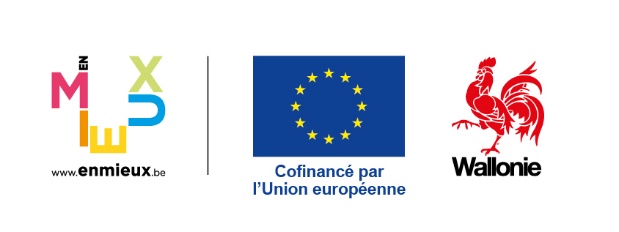 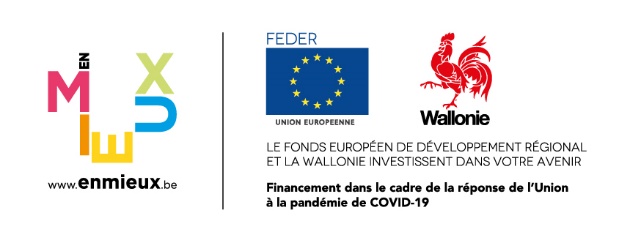 Ce produit bénéficie du soutien de l’Union européenne et de la Wallonie dans le cadre du Fonds européen de développement régional et du programme REACT-EU, réponse à la pandémie de COVID-19Dénomination (nom et n° BCE)Forme juridique	Adresse(s) siège social et siège d’exploitation (lieu de l’investissement)Code NACE (en lien avec la demande de financement) et description de l’activitéDate de constitutionCapital souscrit et libéréComposition de l’actionnariat (avec % de détention)Composition du CADirigeantsEmplois existants (ETP)Emplois à créerCoordonnées personne de contact (téléphone et mail)Site internetType de créditDate d’octroiMontant de départEchéance finaleDate octroiIntitulé de l’aideOrganismeMontantDate octroiIntitulé de l’aideOrganismeRégime d’aideMontantDate d’octroiOrganismeType d’interventionMontant Statut de l’interventionNature de dépenseAnnée 1Année 2Année 3TOTAL%€€€€€€€€€€€€€€€€TOTAL……….. €……….. €……….. €……….. €100%Sources de financementMontants %Affectation à quelle(s) dépense(s) en regard du budget détaillé ci-dessus ?TOTAL…………….. €6100%